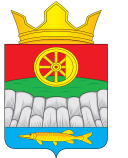                КРУТОЯРСКИЙ  СЕЛЬСКИЙ  СОВЕТ ДЕПУТАТОВ    УЖУРСКОГО РАЙОНА КРАСНОЯРСКОГО  КРАЯ  РЕШЕНИЕ20.10.2021                                         с. Крутояр                                        № 11-61рВ соответствии со статьями 14, 95, 106  Жилищного кодекса Российской Федерации, Постановлением Правительства Российской Федерации от 26.01.2006 № 42 «Об утверждении Правил отнесения жилого помещения к специализированному жилищному фонду и типовых договоров найма специализированных жилых помещений», в соответствии с Уставом Крутоярского сельсовета Ужурского района Красноярского края Крутоярский сельский Совет депутатов РЕШИЛ:1. Утвердить Положение о Порядке предоставления жилых помещений муниципального специализированного жилищного фонда в муниципальном образовании Крутоярский сельсовет.2.	Контроль за исполнением настоящего решения возложить на главу сельсовета.3.Настоящее решение подлежит размещению на официальном сайте администрации Крутоярского сельсовета: https://krutoyar-adm.ru .4. Настоящее Решение вступает в силу после его официального опубликования в газете « Крутоярские Вести».                                                                  Приложение  к  решению                                                                  Крутоярского сельского Совета                                                                  депутатов от 20.10.2021 № 11-61рПОЛОЖЕНИЕО ПОРЯДКЕ ПРЕДОСТАВЛЕНИЯ ЖИЛЫХ ПОМЕЩЕНИЙ МУНИЦИПАЛЬНОГО СПЕЦИАЛИЗИРОВАННОГО ЖИЛИЩНОГО ФОНДА В МУНИЦИПАЛЬНОМ ОБРАЗОВАНИИ КРУТОЯРСКИЙ СЕЛЬСОВЕТ1. Общие положения1.1. Настоящее Положение определяет порядок предоставления жилых помещений муниципального специализированного жилищного фонда в  муниципальном образовании Крутоярского сельсовета.1.2. В целях данного Положения термины «жилое помещение специализированного жилищного фонда» и «специализированные жилые помещения» равнозначны.1.3. Использование жилого помещения в качестве специализированного допускается только после отнесения его к специализированному жилищному фонду с соблюдением требований и в порядке, которые установлены уполномоченным Правительством Российской Федерации федеральным органом исполнительной власти, за исключением случаев, установленных федеральными законами.1.4. Включение жилого помещения в специализированный жилищный фонд с отнесением к определенному виду специализированных жилых помещений, а также исключение его из указанного фонда осуществляется на основании Постановления главы сельсовета. 1.5. К жилым помещениям специализированного жилищного фонда муниципального образования Крутоярский сельсовет относятся:- служебные жилые помещения;- жилые помещения в общежитиях;- жилые помещения маневренного фонда.(В случае необходимости, например, при наделении органов местного самоуправления отдельными государственными  полномочиями, перечень объектов специализированного жилищного фонда может быть дополнен иными видами, определенными в статье 92 Жилищного Кодекса Российской Федерации.) 1.6. Специализированные жилые помещения не подлежат отчуждению, передаче в аренду, в наем, кроме случаев передачи таких помещений по договорам найма, предусмотренным разделом IV Жилищного кодекса РФ.1.7. Специализированные жилые помещения должны быть пригодными для постоянного проживания граждан (отвечать установленным санитарным и техническим правилам и нормам, требованиям пожарной безопасности, экологическим и иным требованиям законодательства), быть благоустроенными применительно к условиям муниципального образования.1.8.Специализированные жилые помещения предоставляются по установленным Жилищным кодексом РФ основаниям гражданам, не обеспеченным жилыми помещениями в муниципальном образовании Крутоярский сельсовет. 1.9. Специализированные жилые помещения предоставляются по договору найма специализированного жилого помещения, заключаемого в письменной форме. По договору найма специализированного жилого помещения одна сторона - собственник специализированного жилого помещения (действующий от его имени уполномоченный орган местного самоуправления) или уполномоченное им лицо (наймодатель) обязуется передать другой стороне – гражданину (нанимателю) данное жилое помещение за плату во владение и пользование для временного проживания в нем.В договоре найма специализированного жилого помещения определяются предмет договора, права и обязанности сторон по пользованию специализированным жилым помещением. 1.10. Договор найма специализированного жилого помещения, может быть, расторгнут по соглашению сторон и по основаниям, предусмотренным жилищным законодательством РФ. В случае расторжения или прекращения договора найма специализированного жилого помещения наниматель и члены его семьи обязаны освободить занимаемое ими жилое помещение. В случае отказа освободить такие жилые помещения указанные граждане подлежат выселению в судебном порядке без предоставления других жилых помещений, за исключением случаев, предусмотренных частью 2 статьи 102 и частью 2 статьи 103 Жилищного кодекса РФ.2. Нормы предоставления общей площади жилого помещения специализированного жилищного фонда в муниципальном образовании Крутоярский сельсовет2.1. Жилые помещения специализированного жилищного фонда в муниципальном образовании Крутоярский сельсовет предоставляются по нормам в соответствии с действующим законодательством из расчета:для служебного жилого помещения: не менее 6  кв.м. для общежития: не менее 6 кв.м.маневренный фонд: не менее 6 кв.м.3. Предоставление служебных жилых помещений3.1. Служебные жилые помещения предназначены для проживания граждан в связи с характером их трудовых отношений с органом местного самоуправления Крутоярского сельсовета, муниципальным унитарным предприятием, муниципальным учреждением  муниципального образования Крутоярского сельсовета, в связи с избранием на выборные должности в  орган местного самоуправления Крутоярского сельсовета, для проживания иных категорий граждан, имеющих на это право в соответствии с законодательством (например, сотрудники полиции, замещающие должность участкового уполномоченного полиции, и члены его семьи на период выполнения сотрудником обязанностей по указанной должности, в соответствии со статьей 14 Закона Российской Федерации от 06.10.2003 № 131-ФЗ «Об общих принципах организации местного самоуправления в Российской Федерации»), признанных нуждающимися в улучшении жилищных условий. 3.2. Учет граждан, нуждающихся в предоставлении служебных жилых помещений, осуществляется в администрации Крутоярского сельсовета (далее – уполномоченный орган) путем ведения единого списка граждан на получение указанного жилого помещения, в порядке очередности исходя из даты принятия таких граждан на учет.3.3. Для рассмотрения вопроса о принятии на учет в качестве нуждающихся в предоставлении служебных жилых помещений граждане лично подают в уполномоченный орган следующие документы:1) заявление о принятии на учет в качестве нуждающегося в предоставлении служебного жилого помещения;2) паспорт или иной документ, удостоверяющий личность гражданина и членов его семьи;3) документ, подтверждающий наличие у гражданина трудовых отношений с органом местного самоуправления, муниципальным учреждением, иной организацией, избрание на выборную должность в орган местного самоуправления (заверенная копия трудовой книжки, копия трудового договора, или иной документ) 4) справку о составе семьи;5) выписку из домовой книги;6) документ, на основании которого заявитель и члены его семьи используют жилое помещение, где они проживают на момент подачи заявления;7) справку из органа, осуществляющего государственную регистрацию прав на недвижимое имущество и сделок с ним, об отсутствии у гражданина и членов его семьи жилого помещения в собственности в населенном пункте по месту работы (службы, учебы).Кроме перечисленных документов гражданин может предоставить ходатайство руководителя организации, учреждения о предоставлении служебного жилого помещения своему работнику. 3.4. Днем подачи заявления считается день представления гражданином всех необходимых документов.3.5. Решение о принятии граждан на учет в качестве нуждающихся в специализированных жилых помещениях либо об отказе в принятии на учет принимается главой Крутоярского сельсовета, с учетом рекомендации комиссии по распределению жилых помещений муниципального жилищного фонда, создаваемой при главе сельсовета.Решение о зачислении граждан на учет оформляется постановлением главы сельсовета.3.6. Отказ в принятии граждан на учет в качестве нуждающихся в специализированных жилых помещениях допускается в случаях, если:- не представлены предусмотренные данным Положением документы;- отсутствуют основания для принятия на учет.Об отказе в принятии на учет граждане уведомляются уполномоченным должностным лицом в письменном виде в течение трех рабочих дней со дня принятия решения.3.7. Граждане снимаются с учета в качестве нуждающихся в специализированных жилых помещениях в случае:- подачи ими заявления о снятии с учета;- утраты оснований, дающих право на получение специализированного жилого помещения;- предоставления им специализированного жилого помещения.3.8. Основанием для заключения договора найма специализированного служебного жилого помещения является постановление главы сельсовета о предоставлении специализированного служебного жилого помещения, принятое с учетом рекомендации комиссии по распределению жилых помещений муниципального жилищного фонда, создаваемой при главе сельсовета.3.9. О принятом решении гражданин, подавший заявление, уведомляется уполномоченным органом в письменной форме в течение трех рабочих дней со дня принятия решения.3.10. Договор найма специализированного служебного жилого помещения муниципального жилищного фонда заключается в письменной форме и является основанием для вселения в предоставленное жилое помещение. Наймодателем жилого помещения по договору найма специализированного жилого помещения является администрация Крутоярского сельсовета.3.11. Договор найма служебного помещения заключается на период трудовых отношений гражданина с органом местного самоуправления, муниципальным учреждением, иной организацией либо на период осуществления гражданином полномочий выборного лица органа местного самоуправление Крутоярского сельсовета.3.12. После окончания срока договора найма служебного помещения наниматель и проживающие с ним члены семьи обязаны освободить служебное помещение и сдать его по акту Наймодателю в течение 5 дней.4. Предоставление жилых помещений в общежитиях.4.1. Жилые помещения в общежитиях предназначены для временного проживания граждан в период их работы, службы или обучения.Под общежития предоставляются специально построенные или переоборудованные для этих целей дома либо части домов.4.2. Жилые помещения в общежитиях предоставляются из расчета не менее 6 квадратных метров жилой площади на одного человека.4.3. Учет граждан, нуждающихся в предоставлении жилых помещений в общежитиях, осуществляется администрацией Крутоярского сельсовета (далее – уполномоченный орган) путем ведения единого списка граждан на получение указанного жилого помещения, в порядке очередности исходя из даты принятия таких граждан на учет.4.4. Для рассмотрения вопроса о принятии на учет в качестве нуждающихся в предоставлении жилых помещений в общежитии граждане лично подают в уполномоченный орган следующие документы:1) заявление о принятии на учет в качестве нуждающегося в предоставлении жилого помещения в общежитии;2) паспорт или иной документ, удостоверяющий личность гражданина и членов его семьи;3)  справку о составе семьи;4) документ, на основании которого заявитель и члены его семьи используют жилое помещение, где они проживают на момент подачи заявления;5) справку из органа, осуществляющего государственную регистрацию прав на недвижимое имущество и сделок с ним, об отсутствии у гражданина и членов его семьи жилого помещения в собственности в населенном пункте по месту работы (службы, учебы).Кроме перечисленных документов гражданин может предоставить ходатайство руководителя организации, учреждения о предоставлении   жилого помещения в общежитии своему работнику. 4.5. Днем подачи заявления считается день представления гражданином всех необходимых документов.4.6. Основанием для заключения договора найма жилого помещения в общежитии является постановление главы муниципального образования Крутоярский сельсовет о предоставлении жилого помещения в общежитии, принятое с учетом рекомендации комиссии по распределению жилых помещений муниципального жилищного фонда, создаваемой при главе муниципального образования Крутоярский сельсовет.4.7. О принятом решении гражданин, подавший заявление, уведомляется уполномоченным органом в письменной форме в течение трех рабочих дней со дня принятия решения.4.8. Договор найма жилого помещения в общежитии заключается в письменной форме и является основанием для вселения в предоставленное жилое помещение. Наймодателем жилого помещения по договору найма жилого помещения в общежитии является администрация Крутоярского сельсовета.4.9. Договор найма жилого помещения в общежитии прекращается и расторгается по основаниям, предусмотренным жилищным законодательством РФ. В случае окончания  срока, расторжения или прекращения договора найма жилого помещения в общежитии Наниматель жилого помещения в общежитии и проживающие  с ним члены его семьи обязаны освободить  служебное  жилое помещение и сдать его по акту Наймодателю в течение 5 дней.5. Предоставление жилых помещений маневренного фонда5.1. Жилые помещения маневренного фонда предназначены для временного проживания:1) граждан в связи с капитальным ремонтом или реконструкцией дома, в котором находятся жилые помещения, занимаемые ими по договорам социального найма;2) граждан, утративших в результате обращения взыскания на жилые помещения, приобретенные за счет кредита банка или иной кредитной организации либо средств целевого займа, предоставленного юридическим лицом на приобретение жилого помещения, заложенные в обеспечение возврата кредита или целевого займа, если на момент обращения взыскания эти жилые помещения являются для них единственными;3) граждан, у которых единственные жилые помещения стали непригодными для проживания в результате чрезвычайных обстоятельств;3.1) граждан, у которых жилые помещения стали непригодными для проживания в результате признания многоквартирного дома аварийным и подлежащим сносу или реконструкции;4) иных граждан в случаях, предусмотренных законодательством.5.2. Маневренный фонд может состоять из многоквартирных домов, а также квартир и иных жилых помещений.5.3. Для получения жилых помещений маневренного фонда граждане предоставляют в уполномоченный орган документы, подтверждающие конкретные основания предоставления жилых помещений маневренного фонда:1) заявление о предоставлении им жилого помещения маневренного фонда;2) паспорт или иной документ, удостоверяющий личность гражданина и членов его семьи;3)  справку о составе семьи;4) документ, на основании которого заявитель и члены его семьи используют жилое помещение, где они проживают на момент подачи заявления;5) характеристика жилого помещения (общая и жилая площади, количество комнат), подлежащего капитальному ремонту или реконструкции;6) справку из органа, осуществляющего государственную регистрацию прав на недвижимое имущество и сделок с ним, о зарегистрированных объектах собственности в собственности муниципального образования Крутоярский сельсовет;7) копию постановления главы Крутоярского сельсовета о капитальном ремонте, реконструкции жилых помещений муниципального жилищного фонда и переселении граждан в маневренный фонд на период проведения капитального ремонта, реконструкции муниципального жилищного фонда; 8) документы, подтверждающие факт обращения взыскания на жилое помещение, договор кредитования, займа; 9) документы, удостоверяющие, что единственное жилое помещение граждан стало непригодным для проживания в результате чрезвычайных обстоятельств (акт уполномоченного органа о признании жилого помещения непригодным для проживания, справка о пожаре и иные документы);10) иные документы с учетом конкретных обстоятельств.5.4. Жилое помещение маневренного фонда предоставляется гражданам из расчета не менее 6 кв. м. жилой площади на человека.5.5. Основанием для заключения договора найма жилого помещения маневренного фонда является постановление главы муниципального образования Крутоярский сельсовет о предоставлении жилого помещения маневренного фонда, принятое с учетом рекомендации комиссии по распределению жилых помещений муниципального жилищного фонда, создаваемой при главе муниципального образования Крутоярский сельсовет.5.6. О принятом решении гражданин, подавший заявление, уведомляется уполномоченным органом в письменной форме в течение трех рабочих дней со дня принятия решения.5.7. Договор найма жилого помещения маневренного фонда заключается в письменной форме и является основанием для вселения в предоставленное жилое помещение. Наймодателем жилого помещения по договору найма жилого помещения маневренного фонда является администрация Крутоярского сельсовета.5.8. Вселение граждан в маневренный фонд не является основанием для снятия их с учета в качестве нуждающихся в жилых помещениях.5.9. Договор найма жилого помещения маневренного фонда заключается до завершения расчетов с гражданами, указанными в пункте3.1. статьи 95  Жилищного Кодека Российской Федерации, либо до предоставления им жилых помещений, но не более чем на два года.5.10. Истечение периода, на который заключен договор найма жилого помещения маневренного фонда, является основанием прекращения данного договора.6. Расторжение, прекращение договора найма жилого помещенияспециализированного жилищного фонда6.1 Договор найма специализированного жилого помещения:1) прекращается по основаниям, указанным в пунктах 4.9. и 5.9. настоящего Положения;2) прекращается в связи с утратой (разрушением) такого жилого помещения;3) расторгается по соглашению сторон или по инициативе нанимателя либо в судебном порядке по требованию наймодателя при неисполнении нанимателем и проживающими совместно с ним членами его семьи обязательств по договору найма;4) расторгается в иных случаях, предусмотренных Жилищным кодексом Российской Федерации.6.2. В случае прекращения или расторжения договора найма специализированного жилого помещения наниматель и проживающие с ним члены его семьи обязаны освободить занимаемое жилое помещение в течение 30 календарных дней.6.3. В случае отказа освободить такое жилое помещение граждане подлежат выселению в судебном порядке в соответствии с действующим законодательством.Об утверждении  Положения о порядке предоставления жилых помещений муниципального специализированного жилищного фонда в муниципальном образовании Крутоярский сельсоветПредседатель  Крутоярского	сельского Совета депутатов В.С. Зеленко _____________Глава Крутоярского сельсоветаЕ.В. Можина ____________